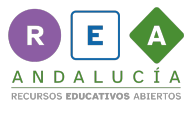 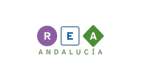 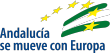 	    ¿Lo mejoramos?	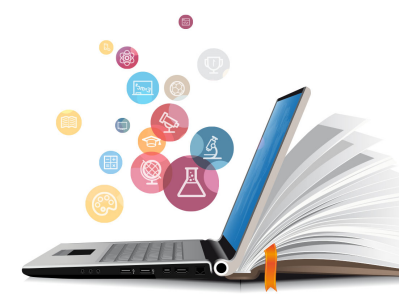 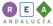 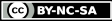 ¡Fíjate qué historia tan sosa nos ha contado Rétor! Repite siempre la misma palabra. ¿Puedes encontrarla y cambiarla por otras que signifiquen lo mismo? Busca la palabra que se repite y cámbiala por sinónimos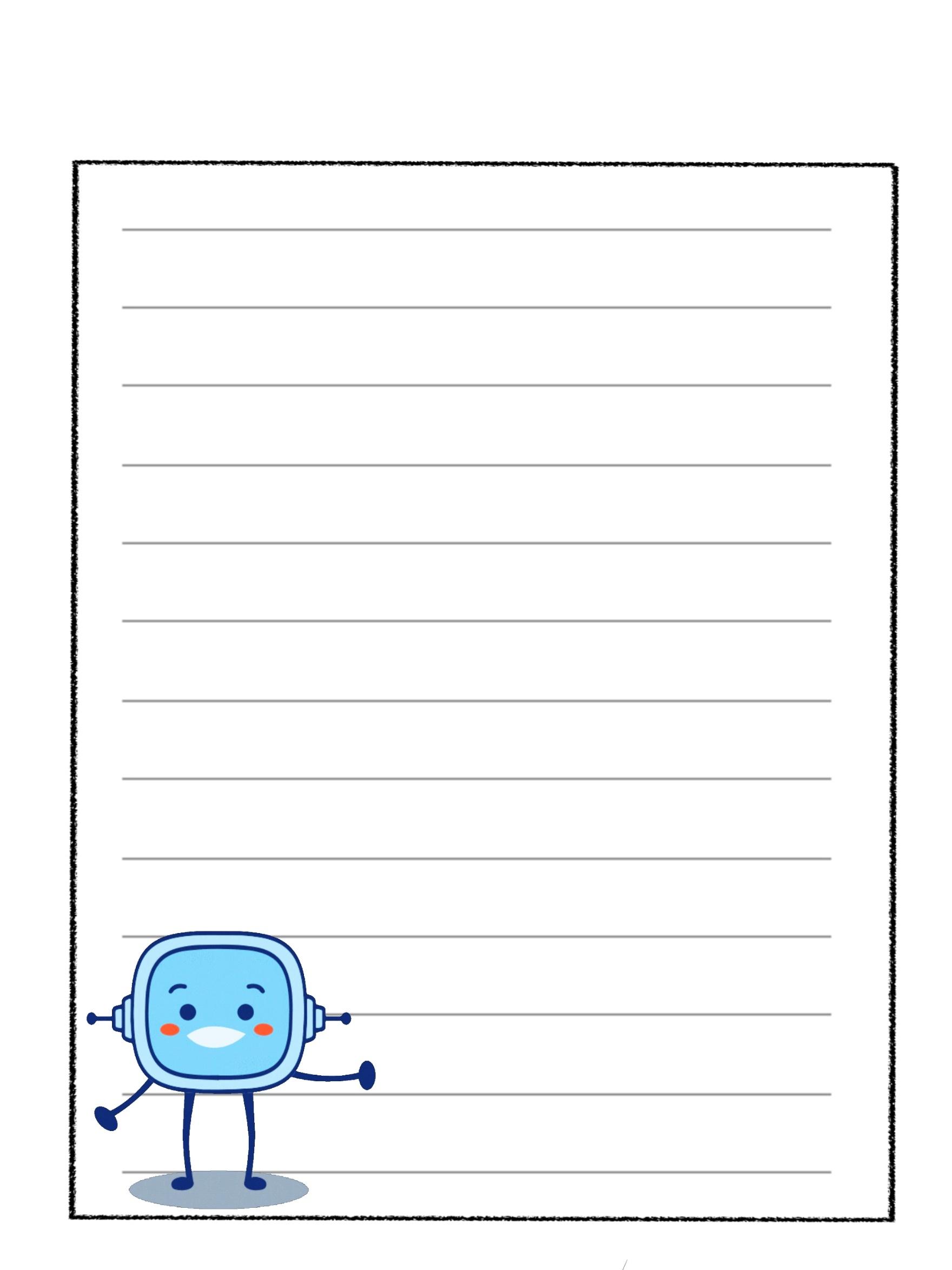 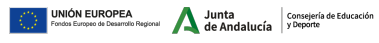 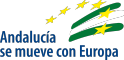 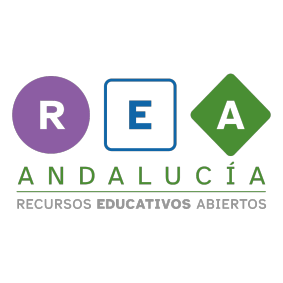 